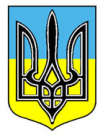 ДЕРЖАВНА СЛУЖБА ГЕОЛОГІЇ ТА НАДР УКРАЇНИН А К А З« 19 » травня  2020 р.                               Київ                                      № 171Про затвердження складу колегії Держгеонадр у новій редакції та Плану проведення засідань колегії на 2020 рікВідповідно до пунктів 6 та 7 Положення про колегію Державної служби геології та надр України, затвердженого наказом від 12.02.2013 № 60 та у зв’язку із кадровими змінамиНАКАЗУЮ:1. Склад колегії Державної служби геології та надр України затвердити у новій редакції (Додаток 1).2. Затвердити План проведення засідань колегії Державної служби геології та надр України на 2020 рік (Додаток 2).3. Вважати такими, що втратили чинність накази Держгеонадр: 
від 03.07.2017 № 295 «Про затвердження складу колегії Держгеонадр у новій редакції та Плану проведення засідань колегії на ІІ півріччя 2017 року» та 
від 19.03.2018 № 96 «Про внесення змін до складу колегії Держгеонадр».4. Контроль за виконанням цього наказу залишаю за собою.Голова 						      		                    Роман ОПІМАХДодаток 1до наказу Держгеонадр 
від  19 травня  2020 р. №  171 Склад колегіїДержавної служби геології та надр УкраїниДодаток 2до наказу Держгеонадр  від  19 травня 2020 р.  № 171Планпроведення засідань колегії Державної служби геології та надр України на 2020 рікЗавідувач Сектору забезпечення діяльностіГолови та взаємодії із ЗМІ, секретар колегії Держгеонадр                                                                                                 М. КАМАСА1.ОПІМАХ Роман ЄвгеновичГолова Державної служби геології та надр України, Голова колегії; 2.САРАМАГА Роман Костянтиновичзаступник Голови Державної служби геології та надр України, заступник Голови колегії;3.ГУБА Сергій Михайловичдиректор Юридичного Департаменту Держгеонадр; 4.ГОНЧАРЕНКО 
Вадим Вікторовичдиректор Департаменту державного геологічного контролю Держгеонадр;5.КАСЯНЧУК Сергій Васильовичначальник Управління геології Держгеонадр;6.МЕЛЬНИЧЕНКО Ірина Степанівнадиректор Департаменту бухгалтерського обліку, звітності, забезпечення діяльності та управління майном-головний бухгалтер Держгеонадр;7.ХТЕМА Анна ВікторівнаНачальник відділу використання надр та забезпечення виконання процедур надання спеціальних дозволів на користування надрами та міжнародного співробітництва Держгеонадр;8.ПРИМУШКО 
Сергій Івановичдиректор Державного науково-виробничого підприємства «Державний інформаційний геологічний фонд України» (за згодою);9.БОВСУНІВСЬКИЙ Павло ВасильовичВиконавчий директор Державного науково-виробничого підприємства «Державний інформаційний геологічний фонд України» (за згодою);10.БАКУЛЕЙ 
Іван ГригоровичГолова ЦК профспілки працівників геології, геодезії та картографії України (за згодою);11.КАМАСА Михайло ЮрійовичЗавідувач Сектором забезпечення діяльності Голови та взаємодії із ЗМІ Держгеонадр – секретар колегії№ з/пПитання до розглядуДоповідачВідповідальний за підготовку матеріалів1.Основні результати геологорозвідувальних робіт за 2019 рік.Начальник Управління геології С.В.КасянчукУправління геології2.Результати проведення аукціонів з продажу спеціальних дозволів на користування надрами.Начальник відділу аукціонної діяльності Олефір В.С.Відділ аукціонної діяльності3.Наповнення державного бюджету за надання та продовження строку дії спеціальних дозволів на користування надрами.Начальник відділу використання надр та забезпечення виконання процедур надання спеціальних дозволів на користування надрами та міжнародного співробітництваХтема А.В.Відділ використання надр та забезпечення виконання процедур надання спеціальних дозволів на користування надрами та міжнародного співробітництва4.Результати державного геологічного контролю Держгеонадр у 2019 році. Директор Департаменту державного геологічного контролю Гончаренко В.В.Департамент державного геологічного контролю 5.Стан погашення заборгованості із заробітної плати на підприємствах, установах та організаціях, які належать до сфери управління Держгеонадр. Директор Департаменту бухгалтерського обліку, звітності, забезпечення діяльності та управління майном-головний бухгалтер Мельничук І.С.Департамент бухгалтерського обліку, звітності, забезпечення діяльності та управління майном6.Заходи із запобігання та протидії корупції в системі Державної служби геології та надр України.Головний спеціаліст з питань запобігання та виявлення корупції Дегтярьов Г..Головний спеціаліст з питань запобігання та виявлення корупції7.Питання діяльності Єдиного вікна надрокристувача у І півріччі 2020 рокуНачальник відділу використання надр та забезпечення виконання процедур надання спеціальних дозволів на користування надрами та міжнародного співробітництваХтема А.В.Відділ використання надр та забезпечення виконання процедур надання спеціальних дозволів на користування надрами та міжнародного співробітництва